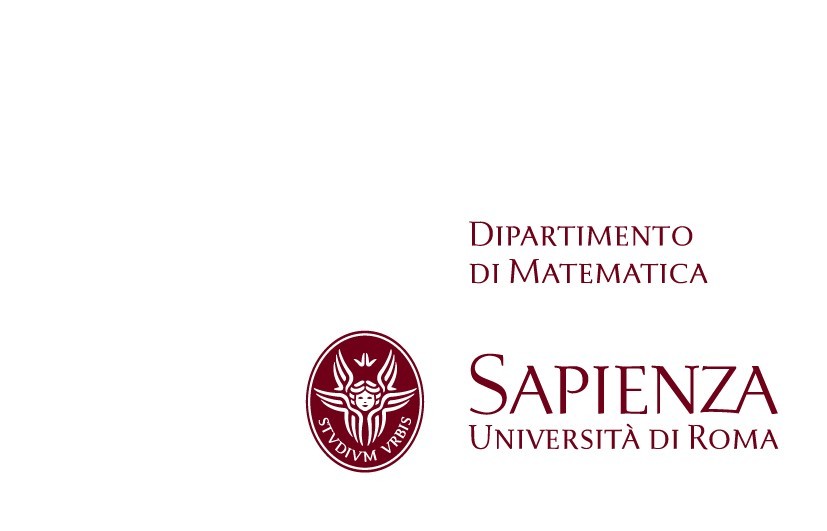 RICHIESTA AUTORIZZAZIONE TRASFERTA COLLABORATORI ESTERNI(Inseriti nell’elenco ufficiale dei collaboratori al progetto di ricerca)…l… sottoscritt… ………………………….………………………………………o Dottorando presso …………………………………...........Collaboratore coordinato e continuativoDipendente di altra Pubblica Amministrazione1 …………………………………………………………….. con la qualifica di ……………………………………………………………Titolare di assegno di ricerca presso …………………………………………………..Titolare di borsa di studio2 ………………………………………………….Collaboratore esterno prestatore di lavoro autonomo esercitato abitualmente (titolare di partita I.V.A.)3Collaboratore esterno prestatore di lavoro autonomo non esercitato abitualmente (non titolare di partita I.V.A.)4partecipante alla ricerca …………………………………………………………………………… di cui è responsabile il Prof. ………………………………………………. chiede l’autorizzazione a recarsi per lo svolgimento di attività di ricerca a …………………………………………………………………………….………… dal …………………. al …………………….Roma,	Firma del collaboratore………………………………..…l… sottoscritt… Prof. ……………………………………………………………..…… , responsabile della ricerca di cui sopra, attesta che il Dott. ………………………………….……………………………..… è inserito nell’elenco ufficiale dei collaboratori al progetto di ricerca per l’anno ………………………. , dichiara chela spesa prevista è di € …………………………………………… che, debitamente comprovata, graverà sul conto ………………………………………………………………………., di cui è titolare il sottoscritto.Il Titolare dei Fondi	Il Direttore del Dipartimento…………………..………….…	…………………..………….…1 Specificare l’Amministrazione di appartenenza e allegare la relativa autorizzazione di missione in originale o copia conforme all’originale.2 Specificare la tipologia di borsa di studio (es. post Dottorato).3 Il rimborso è soggetto a ritenuta di acconto ai sensi dell’art. 25 D.P.R. 600/73 ed è subordinato alla previa presentazione da parte del professionista di fattura intestata al Dipartimento di Matematica4 Il rimborso è soggetto a ritenuta di acconto ai sensi dell’art. 25 D.P.R. 600/73.Sapienza Università di RomaPiazzale Aldo Moro n. 5, 00185 RomaT (+39) 06 49913285 F (+39) 06 44701007www.mat.uniroma1.it